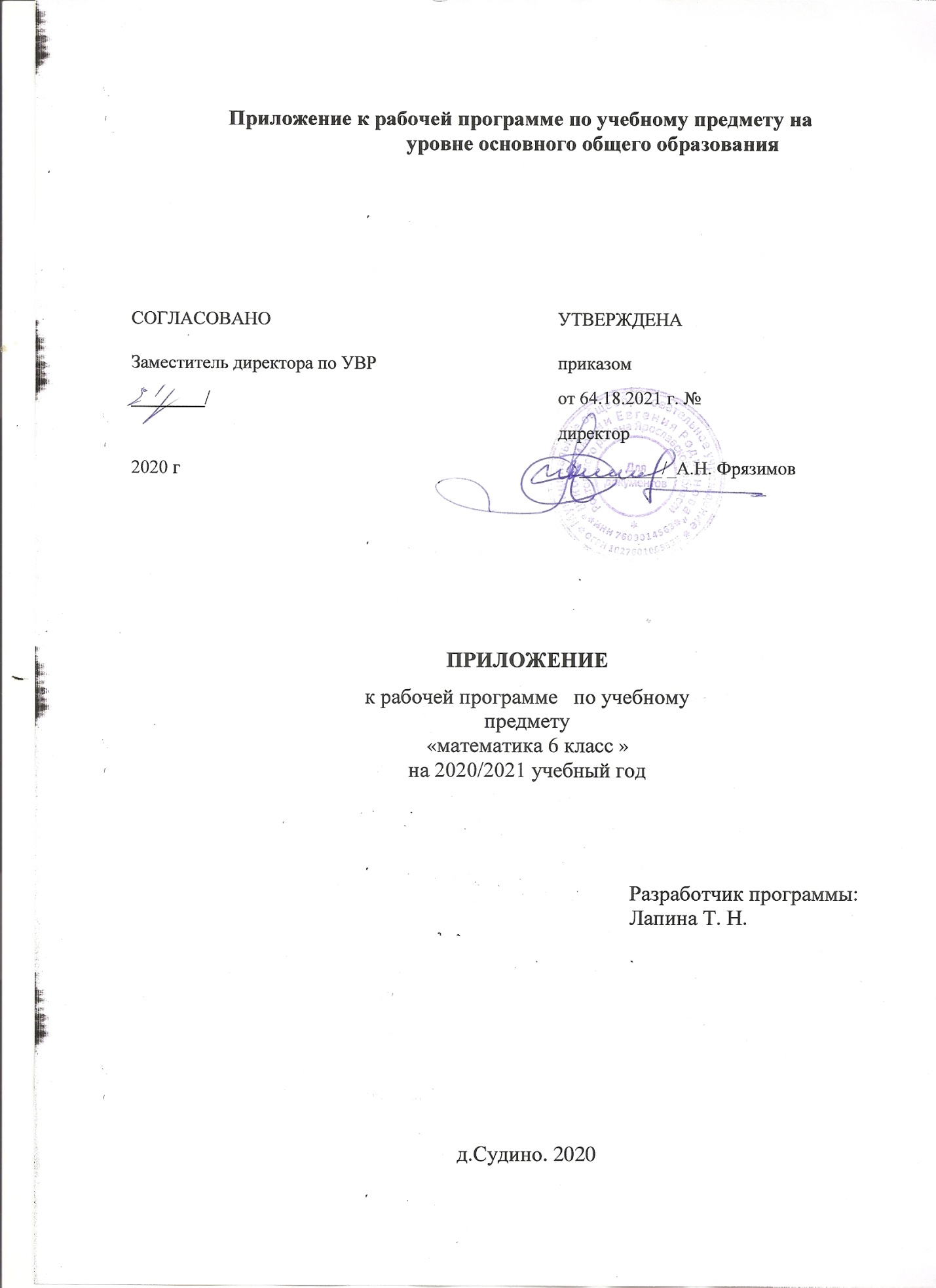 Пояснительная  записка        Приложение к рабочей программе по предмету « математика 6 класс» составлено на основании:- Методических рекомендаций по организации образовательного процесса общеобразовательных организаций на уровне основного общего образования на основе результатов Всероссийских проверочных работ, проведенных в сентябре-октябре 2020 г;- Аналитической справки по результатам проведения всероссийской проверочной работы по  математика за курс  6  класса.  В соответствии  с Федеральным законом от 29 декабря 2012 г. № 273-ФЗ «Об образовании  в Российской Федерации» (Собрание законодательства Российской Федерации, 2012, № 53, ст. 7598; 2020, № 9, ст. 1137), с Правилами осуществления мониторинга системы образования, утвержденных постановлением Правительства Российской Федерации от 5 августа 2013 г. № 662, приказом Федеральной службы по надзору в сфере образования и науки, Министерства просвещения Российской Федерации и Министерства науки и высшего образования Российской Федерации от 18 декабря 2019 г. № 1684/694/1377  «Об осуществлении Федеральной службой по надзору в сфере образования  и науки, Министерством просвещения Российской Федерации и Министерством науки и высшего образования Российской Федерации мониторинга системы образования в части результатов национальных и международных исследований качества образования и иных аналогичных оценочных мероприятий,  а также результатов участия обучающихся в указанных исследованиях  и мероприятиях», в целях оказания методической помощи при реализации образовательных программ основного общего образования на основе результатов Всероссийских проверочных работ (далее – ВПР), проведенных  в сентябре-октябре 2020 г.        По результатам анализа проведенной проверочной работы по  математике за курс 6 класса можно сделать следующие выводы: материал, пройденный за год, усвоен на среднем уровне, это связано с низким уровнем освоения сложных грамматических тем: задачи  на нахождение числа и числа по его части; задачи на движение;  геометрические построения; пространственные представления; решение сюжетных задач разных типов на все арифметические действия; нахождение процента от числа.В соответствии с выявленными затруднениями обучающихся составлено данное приложение.Срок реализации 19.01.2021 - 23.02.2021ДатаТема урокаПланируемый результатСодержание19.01.2021Решение текстовых задач на части.Систематизации, обобщения и углубления знаний учащихся при решении текстовых задач.В урок вводятся задачи  на нахождение числа и числа по его части; задачи на движение.25.01.2021Применение процентов.В процессе реальной ситуации использовать понятие процента и решать задачи на нахождение процента от величины.В урок вводится решение задач на нахождение процента от числа.04.02.2021Осевая симметрия. Зеркальная симметрия.Формирование умений определять симметрию точек (фигур) относительно прямой, строить симметричные точки (фигуры) относительно прямой.В урок вводится решение задач с построением геометрических фигур, в которых формируются пространственные представления.10.02.2021Центральная симметрия в задачах.Формирование умений определять симметрию точек (фигур) относительно прямой, строить симметричные точки относительно прямой.В урок вводится решение сюжетных задач разных типов на арифметические действия.23.02.2021Вычисление по формулам.Закрепить составление формул и вычисление по формулам.Актуализация, расширение и обобщение знаний о решение задач на движение.